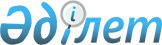 Об утверждении Правил возмещения ущерба работникам ликвидированных шахт, переданных республиканскому государственному специализированному предприятию "Карагандаликвидшахт"
					
			Утративший силу
			
			
		
					Постановление Правительства Республики Казахстан от 13 мая 2014 года № 488. Утратило силу постановлением Правительства Республики Казахстан от 28 апреля 2017 года № 232
      Сноска. Утратило силу постановлением Правительства РК от 28.04.2017 № 232 (вводится в действие по истечении десяти календарных дней после дня его первого официального опубликования).
      В соответствии с подпунктом 4) статьи 15 Закона Республики Казахстан от 3 декабря 2013 года "О республиканском бюджете на 2014 – 2016 годы" Правительство Республики Казахстан ПОСТАНОВЛЯЕТ:
      1. Утвердить прилагаемые Правила возмещения ущерба работникам ликвидированных шахт, переданных республиканскому государственному специализированному предприятию "Карагандаликвидшахт". 
      2. Признать утратившим силу постановление Правительства Республики Казахстан от 28 декабря 2012 года № 1711 "Об утверждении Правил возмещения ущерба работникам ликвидированных шахт, переданных республиканскому государственному специализированному предприятию "Карагандаликвидшахт" (САПП Республики Казахстан, 2013 г., № 6, ст. 127).
      3. Настоящее постановление вводится в действие по истечении десяти календарных дней после дня его первого официального опубликования. Правила
возмещения ущерба работникам ликвидированных шахт, переданных
республиканскому государственному специализированному
предприятию "Карагандаликвидшахт"
      Настоящие Правила возмещения ущерба (вреда) работникам ликвидированных шахт, переданных республиканскому государственному специализированному предприятию "Карагандаликвидшахт" (далее – Правила), разработаны в соответствии с подпунктом 4) статьи 15 Закона Республики Казахстан от 3 декабря 2013 года "О республиканском бюджете на 2014 – 2016 годы" и регламентируют порядок возмещения ущерба (вреда) (определение размера сумм, их перерасчет и порядок выплаты) работникам ликвидированных шахт, переданных республиканскому государственному специализированному предприятию "Карагандаликвидшахт" (далее – РГСП "Карагандаликвидшахт"). 1. Общие положения
      1. Возмещению подлежит утраченный пострадавшим работником заработок (доход), который он имел либо определенно мог иметь, а также расходы, вызванные повреждением здоровья (на приобретение лекарств, медицинского обследования, реабилитацию, посторонний уход, протезирование, услуги банков, почты и прочее), если признано, что потерпевший нуждается в этих видах помощи и ухода и не получает их бесплатно.
      2. В случае смерти работника, право на возмещение ущерба (вреда) имеют лица, указанные в статье 940 Гражданского кодекса Республики Казахстан (Особенная часть). 2. Порядок возмещения ущерба (вреда)
      1. Порядок определения размера сумм возмещения ущерба (вреда)
      3. Суммы возмещения ущерба (вреда), причиненного жизни и здоровью работникам ликвидированных шахт, переданных РГСП "Карагандаликвидшахт" согласно настоящим Правилам, подлежат возмещению за счет республиканского бюджета.
      Возмещение ущерба (вреда) производится ежемесячными платежами.
      4. Размер подлежащего возмещению утраченного заработка (дохода) определяется в процентах к среднему месячному заработку (доходу) до увечья или иного повреждения здоровья либо до наступления утраты трудоспособности, соответствующих степени утраты потерпевшим профессиональной трудоспособности.
      2. Порядок перерасчета сумм возмещения ущерба (вреда)
      5. Суммы возмещения ущерба (вреда), выплачиваемые республиканским государственным специализированным предприятием "Карагандаликвидшахт" работникам ликвидированных шахт, ежегодно увеличиваются пропорционально среднему значению прогнозируемого уровня инфляции по должностям и профессиям, указанным в приложении 1 к настоящим Правилам, организациям, находящимся на территории Карагандинской области, независимо от вида деятельности, занимающимся добычей каменного угля подземным способом, согласно приложению 2 к настоящим Правилам.
      Сноска. Пункт 5 в редакции постановления Правительства РК от 23.12.2015 № 1042 (вводится в действие по истечении десяти календарных дней после дня его первого официального опубликования).


       3. Порядок выплаты сумм возмещения ущерба (вреда)
      6. Начисление и выплата сумм возмещения ущерба (вреда) производятся РГСП "Карагандаликвидшахт". 
      7. Министерство энергетики Республики Казахстан ежемесячно до 7 числа осуществляет финансирование республиканскому государственному специализированному предприятию "Карагандаликвидшахт" согласно утвержденному плану финансирования на соответствующий год.
      Сноска. Пункт 7 в редакции постановления Правительства РК от 23.12.2015 № 1042 (вводится в действие по истечении десяти календарных дней после дня его первого официального опубликования).


       8. РГСП "Карагандаликвидшахт" производит перечисление начисленных сумм возмещения ущерба (вреда) безналичным путем на счет получателей.
      9. Пересылка сумм возмещения ущерба (вреда) в другие государства Содружеств Независимых Государств производится по местожительству работников, имеющих право на возмещение ущерба (вреда). 
      Затраты на услуги, оказываемые РГСП "Карагандаликвидшахт", отделениями банков, почты определяются договорами на оказание услуг.
      10. По выделенным средствам республиканское государственное специализированное предприятие "Карагандаликвидшахт" ежемесячно представляет в Министерство энергетики Республики Казахстан отчет за предыдущий месяц до 20 числа следующего месяца.
      Сноска. Пункт 10 в редакции постановления Правительства РК от 23.12.2015 № 1042 (вводится в действие по истечении десяти календарных дней после дня его первого официального опубликования).


       11. Работники ликвидированных шахт, получающие возмещение ущерба (вреда), представляют в РГСП "Карагандаликвидшахт" один раз в квартал сведения о фактическом месте проживания. Перечень
должностей и профессий Перечень шахт
      Акционерное общество "АрселлорМиттал Темиртау"
      1. Казахстанская 
      2. Шахтинская 
      3. Им. Ленина 
      4. Тентекская 
      5. Саранская 
      6. Абайская 
      7. Им. Кузембаева 
      8. Им. Костенко 
      Ассоциация предприятий угольной промышленности "ГЕФЕСТ"
      1. Западная 
      2. Товарищество с ограниченной ответственностью "Батыр" 
      Товарищество с ограниченной ответственностью "Рапид"
      Филиал товарищества с ограниченной ответственностью "Корпорация Казахмыс" – шахтопроходческий трест имени Г.О. Омарова
					© 2012. РГП на ПХВ «Институт законодательства и правовой информации Республики Казахстан» Министерства юстиции Республики Казахстан
				
Премьер-Министр
Республики Казахстан
К. МасимовУтверждены
постановлением Правительства
Республики Казахстан
от 13 мая 2014 года № 488 Приложение 1
к Правилам возмещения ущерба
работникам ликвидированных шахт,
переданных республиканскому
государственному специализированному
предприятию "Карагандаликвидшахт"
№
п/п
Наименование должностей и профессий в соответствии с классификатором занятий Государственного классификатора Республики Казахстан 01-2005
Наименование должностей и профессий из актов о несчастных случаях на производстве
1
2
3
1
Начальник участка
(в промышленности)
Начальник участка, помощник начальника участка, старший механик, начальник погрузки
2
Горнорабочие и рабочие других профессий по добыче полезных ископаемых подземным и открытым способами
Горнорабочий поверхности
3
Горнорабочий подземный
Горнорабочий подземный, подземный такелажник, машинист подземных установок, доставщик крепежного материала в шахту, горнорабочий по ремонту горных выработок
4
Горнорабочий очистного забоя
Горнорабочий очистного забоя
5
Горномонтажник подземный
Горномонтажник подземный, монтажник
6
Грузчик
Грузчик
7
Машинист (кочегар) котельной
Зольщица
8
Крепильщик
Крепильщик
9
Машинист электровоза
Машинист электровоза
10
Машинист горных выемочных машин
Машинист горновыемочных машин, комбайнер
11
Машинист буровой установки
Машинист бурового станка
12
Проходчик
Проходчик
13
Стволовой (подземный)
Стволовой
14
Штукатур
Штукатур-маляр
15
Электрослесарь подземный
Электрослесарь-подземный, дежурный слесарь
16
Электрослесарь (слесарь) дежурный и по ремонту оборудования
Электрослесарь, электрик
17
Слесарь по контрольно-измерительным приборам и автоматике
Электрослесарь-автоматчик
18
Руководитель
Директор
19
Геолог
Геолог
20
Весовщик
Весовщик
21
Горный мастер
Горный мастер
22
Мастер участка
Мастер обогатителя угля
23
Взрывник
Мастер-взрывник
24
Механик
Механик
25
Инженер по нормированию труда 
Подземный хронометражистПриложение 2
к Правилам возмещения ущерба
работникам ликвидированных шахт,
переданных республиканскому
государственному специализированному
предприятию "Карагандаликвидшахт"